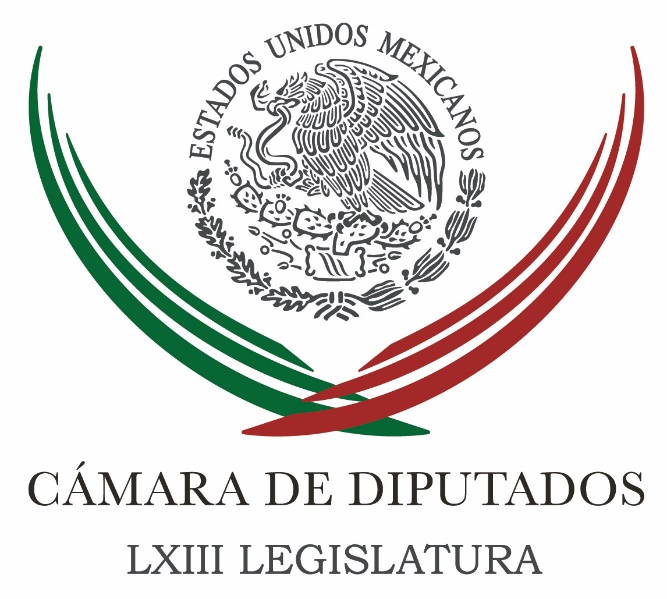 Carpeta InformativaPrimer CorteResumen:Revisa EPN avances de gobierno con su gabineteEnvía México ayuda a Guatemala por contingencia volcánicaPiden pesquisa objetiva sobre agresión a marinosCandidatura de Gómez Urrutia queda en la conciencia de AMLO: MeadeEstructura mata encuesta, vamos por el triunfo: Eruviel Ávila “Sí se pudo”, celebran damnificados aprobación de fideicomiso de reconstrucciónEmpresarios reclamaron descalificaciones a AMLO, pero prometieron apoyo y respeto si ganaMancera afirma que su candidatura al senado no representa alguna ventajaJueves 07 de junio 2018TEMA(S): Información GeneralFECHA: 07/06/18HORA: 00:00NOTICIERO: MVS NoticiasEMISIÓN: Segundo CorteESTACIÓN: OnlineGRUPO: MVS ComunicacionesRevisa EPN avances de gobierno con su gabineteA seis meses de que concluya su gobierno, el presidente de la República, Enrique Peña Nieto, se reunió con los integrantes de su gabinete en la Residencia Oficial de los Pinos.En el encuentro que se realizó a puerta cerrada, el mandatario supervisó los avances en los compromisos de gobierno que hizo al inicio de su administración.*Te puede interesar: No se debe llegar al poder haciendo acuerdos en lo oscurito, dice 'El Bronco' sobre AMLO La Presidencia de la República difundió las fotografías donde se ve al mandatario encabezando el encuentro rodeado de todo su gabinete. ys/m.TEMA(S): Información GeneralFECHA: 07/06/18HORA: 00:00NOTICIERO: MVS NoticiasEMISIÓN: Primer CorteESTACIÓN: OnlineGRUPO: MVS ComunicacionesEnvía México ayuda a Guatemala por contingencia volcánicaEl Gobierno de México determinó enviar especialistas en quemaduras, a fin de evaluar y en su caso, canalizar a personas afectadas por el incremento en la actividad del Volcán de Fuego en Guatemala.Por instrucciones del Presidente de la República Enrique Peña Nieto, desde el pasado 3 de junio, la Secretaría de Gobernación, a través de la Coordinación Nacional de Protección Civil, la Secretaría de Relaciones Exteriores y la Secretaría de Salud han mantenido comunicación permanente con el gobierno de Guatemala, a fin de poner a su disposición apoyo y asesoría técnica para hacer frente a la emergencia.De manera coordinada las tres dependencias enviaron desde este miércoles 6 de junio, un equipo médico de especialistas, que contribuirá a realizar una evaluación del estado de salud de los ciudadanos guatemaltecos afectados por quemaduras tras dicha erupción para, en su caso, canalizarlos a hospitales especializados en México.Asimismo, se ha puesto a disposición de las autoridades guatemaltecas dos unidades médicas móviles y una unidad de logística y supervisión para realizar acciones de atención primaria en salud y prevención de enfermedades en la zona afectada.De esta forma México además se mantiene atento a la evolución de este siniestro en el país vecino y reitera su solidaridad con Guatemala al señalar que atenderá cualquier solicitud adicional de ayuda por parte de sus autoridades. ys/m.TEMAS (S): Información GeneralFECHA: 07/06/2018HORA: 07:30 AMNOTICIERO: 24 HorasEMISIÓN: Primer CorteESTACION: OnlineGRUPO: 24 HorasPiden pesquisa objetiva sobre agresión a marinosEl comisionado general de la Policía Federal, Manelich Castilla, y la Comisión Nacional de Derechos Humanos (CNDH) demandaron una investigación objetiva e imparcial sobre los hechos del lunes pasado en Ciudad Guzmán, Jalisco, cuando elementos de la Marina fueron agredidos con palos y piedras por civiles y supuestos integrantes del Cartel Jalisco Nueva Generación (CJNG).Los manifestantes poncharon las cuatro llantas de una camioneta en la que viajaba el personal naval, lanzaron piedras, palos y escribieron en el vehículo “ratas” y las siglas “CJNG”, en tanto los marinos realizaron disparos al aire para dispersarlos.Castilla destacó que se debe evitar ese tipo de eventos o el ataque a elementos de vialidad como el ocurrido el viernes pasado en Salamanca, Guanajuato, que dejó como saldo seis uniformados abatidos por parte de un grupo de hombres armados.“Hay que condenarlo, no podemos acostumbrarnos a que los ataques contra las autoridades que estamos encargadas de proteger y servir se vuelvan también parte de la normalidad; hay que reprobar estos hechos, hay que darles el lugar que les corresponde en los medios de comunicación.No podemos no consternarnos ante escenas como las que hemos visto estos días”, expuso en la Asamblea Legislativa, tras inaugurar el “Sistema Anticorrupción y Transparencia”.En tanto, la CNDH convocó a las autoridades competentes a determinar los delitos que se hubiesen cometido, a que se identifique a los responsables y se logre que éstos respondan por sus actos conforme a derecho; resaltó que la libertad de expresión y a la protesta social debe realizarse de manera pacífica.El pleno de la Comisión Permanente del Congreso de la Unión condenó los hechos de violencia suscitados en Ciudad Guzmán, Jalisco, en contra de elementos de la Marina y se solidarizó con las Fuerzas Armadas.Ernesto Cordero Arroyo, presidente de la Mesa Directiva de la Comisión Permanente, leyó un pronunciamiento donde también se exhorta a las autoridades competentes a investigar los hechos a fin de determinar las sanciones que en derecho correspondan. bmj/mTEMA(S): Información GeneralFECHA: 07/06/18HORA: 06:49 AMNOTICIERO: FórmulaEMISIÓN: Primer CorteESTACION: OnlineGRUPO: FórmulaCandidatura de Gómez Urrutia queda en la conciencia de AMLO: MeadeJosé Antonio Meade Kuribreña, candidato de la alianza "Todos por México" advirtió que la candidatura de Napoleón Gómez Urrutia al Senado quedará en la conciencia de su opositor Andrés Manuel López Obrador, aspirante presidencial de Morena. Luego de que el Tribunal Electoral del Poder Judicial de la Federación (TEPJF) avalara la candidatura del impugnado líder minero, el candidato del PRI dijo que "ya estará contento López Obrador" con esta decisión.Y aprovechó para recordar que el líder minero es acusado de haber "robado 55 millones de dólares a trabajadores mineros y haber adquirido la nacionalidad canadiense".El candidato del PRI escribió: "Ya estará contento @lopezobrador_ de lograr que Gómez Urrutia, señalado de robarle 55 millones de dólares a trabajadores mineros y haber adquirido la nacionalidad canadiense, llegue por la vía plurinominal de Morena al Senado. Esta también queda en tu conciencia, Andrés Manuel". nbsg/m. TEMAS (S): Información GeneralFECHA: 07//06/18HORA: 08:56 AMNOTICIERO: 20 Minutos EMISIÓN: Primer CorteESTACION: OnlineGRUPO: 20 MinutosEstructura mata encuesta, vamos por el triunfo: Eruviel Ávila El vicecoordinador de la coalición Todos por México, Eruviel Ávila, aseguró que más que las encuestas, la estructura es la que se verá reflejada en la elección del 1 de julio a favor de José Antonio Meade y los candidatos del partido tricolor. “Hoy después de hacer esta y otras evaluaciones en algunos estados, yo les puedo confirmar sin duda alguna, que la estructura mata encuesta y que la mejor encuesta es la que vamos a tener el primero de julio”, expresó al reunirse con estructuras electorales del estado de Colima. “La estructura priista de Colima, como la del resto del país, es la mejor respecto a otros partidos. Mujeres, jóvenes, hombres rifados por un solo y el mejor proyecto: Pepe Meade para presidente”, expresó.El vicecoordinador general de campaña estuvo acompañado de Mely Romero Celis, candidata a diputada federal; Walter Oldenbourg Ochoa, candidato a presidente municipal de Colima, y Rogelio Rueda Sánchez, presidente del Comité Directivo Estatal, junto con quienes alentó a conseguir el triunfo "cinco de cinco". “Que quede claro, vamos por cinco de cinco, de eso que no haya la menor duda, vamos por nuestro candidato Pepe Meade y con el resto de los candidatos al Senado, a las diputaciones locales, a las alcaldías, porque todos en equipo vamos a seguir progresando y avanzando en este gran país y en este gran estado”, agregó. Ávila Villegas afirmó que José Antonio Meade tiene mucha esperanza en Colima, entidad a la que le va a ir mucho mejor con su triunfo, haciendo una muy buena mancuerna para trabajar en equipo con el gobernador Ignacio Peralta. bmj/mTEMAS (S): Información GeneralFECHA: 07//06/18HORA: 00:00NOTICIERO: El Sol de México EMISIÓN: Primer CorteESTACION: OnlineGRUPO: OMG“Sí se pudo”, celebran damnificados aprobación de fideicomiso de reconstrucciónDesde su campamento en la calle Álvaro Gálvez y Fuentes, la agrupación Damnificados Unidos celebró la aprobación por parte de la Comisión para la Reconstrucción de un fideicomiso de dos mil millones de pesos para reconstruir vivienda.Al grito de "sí se pudo, sí se pudo”, aplaudieron la decisión de la Comisión, luego de que el miércoles de la semana pasada tuvieron que cerrar Calzada de Tlalpan por no haber recibido, hasta ese momento, solución a sus demandas. Su protesta motivó que el jefe de gobierno, José Ramón Amieva, se apersonara en el lugar para escucharlos de viva voz, y su lucha de casi nueves meses derivó este miércoles en la aprobación del fideicomiso.El propio Amieva Gálvez se presentó en la sesión de este miércoles de la Comisión para aclarar dos puntos: el apoyo para reconstrucción será “sin retorno financiero y a tasa cero”, es decir, no generará endeudamiento para los Damnificados Unidos. Junto al Multifamiliar de Tlalpan y con el recuerdo vivo del 19 de septiembre, Damnificados Unidos celebraron que el fideicomiso incluirá en un primer paquete a 36 inmuebles, pero sobre todo destacaron que su esquema de apoyo será replicable para otras personas afectadas. Francia Gutiérrez, de Damnificados Unidos explicó que la próxima semana iniciarán las mesas de trabajo con las autoridades para la elaboración de los proyectos ejecutivos de cada inmueble y determinar los costos de los procesos constructivos.Una vez que se tengan estos proyectos, la Secretaría de Finanzas depositará en la subcuenta de cada inmueble el dinero para que se proceda con la reconstrucción del mismo. Israel Ballesteros, de Damnificados Unidos, señaló “este avance lo esperábamos en octubre, queda claro que era una cuestión de voluntad”.A la par que se desarrollaba la sesión de la Comisión en el Antiguo Palacio del Ayuntamiento, una treintena de vecinos del Multifamiliar de protestó sobre la acera de Calzada de Tlalpan, sin bloquear la circulación vehicular. Ante muestras de apoyo por parte de los automovilistas, los damnificados han pronunciado consignas como “Tungüí escucha el Multi está en la lucha”; “entiende Amieva con la gente no se juega” y “vivienda sí, créditos no”.bmj/mTEMA(S): Información GeneralFECHA 07/06/18HORA: 08:39 AMNOTICIERO: El Financiero EMISIÓN: Primer CorteESTACION: OnlineGRUPO: El FinancieroEmpresarios reclamaron descalificaciones a AMLO, pero prometieron apoyo y respeto si ganaDurante la reunión que el candidato presidencial Andrés Manuel López Obrador mantuvo el martes con el Consejo Mexicano de Negocios (CMN), Alejandro Ramírez, presidente del organismo, protestó por las descalificaciones que el presidenciable ha hecho sobre los empresarios, pero prometió el apoyo del grupo si éste gana las elecciones del próximo 1 de julio.En el mensaje que Ramírez dio a López Obrador durante el evento, al que El Financiero tuvo acceso, el CEO de Cinépolis criticó que el exjefe de Gobierno califique a algunos empresarios como ‘traficantes de influencias’. “Se ha llegado al exceso de decir que ni siquiera somos auténticos empresarios, sino ‘traficantes de influencias’ y ‘beneficiarios de la corrupción’. Estas descalificaciones nos hieren y nos ofenden porque, al igual que usted (...) nos esforzamos cada día para ayudar a sacar al país adelante invirtiendo, generando empleos de calidad, pagando impuestos y proveyendo bienes y servicios competitivos a millones de mexicanos”, apuntó. López Obrador ha utilizado esa expresión para referirse a empresarios, como a Germán Larrea, presidente de Grupo México, quien es parte del Consejo de Negocios y habría estado en dicha reunión. El 29 de mayo, en un evento en Veracruz, el presidenciable calificó a Larrea de ser un buen traficante de influencias y un ‘favorito’ del Gobierno federal.Ramírez también afirmó que el consejo comparte la preocupación de López Obrador sobre la corrupción y el enriquecimiento ilícito, pero consideró injusto que ciertas empresas sean señaladas por el presidenciable como corruptas cuando han trabajado sin violar la ley.“El respeto es una condición indispensable para la generación de confianza. La confianza se procura, se cultiva”, dijo.López Obrador acusó el 31 de mayo a Grupo México de haber obtenido la concesión para la construcción de un libramiento en Silao, Guanajuato, mediante presuntos actos de corrupción y con el apoyo de la administración de esa entidad.Alejandro Ramírez también reclamó que el abanderado de ‘Juntos Haremos Historia’ culpe a un conjunto de empresarios, al que denomina como ‘la mafia del poder’, de la ‘tragedia nacional’, es decir, las condiciones de pobreza, corrupción y violencia que se viven en México.“Se señala que la llamada ‘tragedia nacional’ es responsabilidad de un pequeño grupo denominado ‘la mafia del poder’ en el que se incluye o excluye a empresarios, algunos aquí presentes, dependiendo si apoyan o no su proyecto político”, subrayó.Durante su participación en la 59 Semana Nacional de Radio y Televisión, López Obrador afirmó que algunos hombres de negocios eran responsables de la situación actual del país pues se rehúsan a un cambio en el Gobierno federal e impiden que exista un ejercicio democrático libre.El CEO de Cinépolis destacó que las empresas son parte de la solución a varios de los principales problemas que existen en México, no de sus causas.El empresario subrayó que, si bien el CMN es un grupo que no está afiliado a ningún partido político, no es neutral “respecto al modelo de país que queremos, y mucho menos indiferente a las preocupaciones de México”.Sin embargo, Ramírez afirmó, a nombre del grupo empresarial, que si el abanderado de Morena es electo presidente, el Consejo Mexicano de Negocios lo respaldará y será respetuoso con el resultado de las elecciones. “Respetaremos a quien resulte ganador de la elección del próximo 1 de julio. Si usted es electo presidente de la República, lo vamos a respetar y lo vamos a apoyar, porque todos los aquí reunidos queremos que le vaya bien a México”.El empresario subrayó que para garantizar el desarrollo sostenido de México, la colaboración entre el Gobierno federal y la Iniciativa Privada resulta fundamental. “México nos necesitará trabajando juntos”, afirmó.Ramírez destacó que el CMN cuenta con profesionistas de distintas ramas que pueden trabajar con el abanderado de ‘Juntos Haremos Historia’ en su proyecto para transformar a México.“Si llega a ser presidente, queremos ayudarlo a cambiarlo con una visión de país compartida. Comencemos a construir un puente que hoy nos separa”, declaró. ar/mTEMA(S): Información GeneralFECHA: 07/06 /18HORA: 07:56 AMNOTICIERO: Enfoque NoticiasEMISIÓN: Primer CorteESTACION: OnlineGRUPO: NRM ComunicacionesMancera afirma que su candidatura al senado no representa alguna ventajaEn entrevista para la Primera Emisión de ENFOQUE NOTICIAS, Miguel Ángel Mancera, candidato al Senado de la República por el Partido Acción Nacional, platicó con Mario González sobre su candidatura.Afirmó que su candidatura no representa alguna ventaja, “las candidaturas plurinominales no participan, no hacen campaña, no intervienen y no generan una ventaja”. A pregunta expresa de por qué se ha postulado al senado por el PAN y por el estado de Chiapas, Mancera dijo que esta decisión forma parte de los acuerdos políticos del propio Frente.Sobre la polémica que existe alrededor de la figura de Napoleón Gómez Urrutia, el ex jefe de gobierno de la CDMX dijo que el Tribunal ha planteado su posición definitiva, detalló que él va con el ánimo de construir con todos los senadores de la República.En otro orden de ideas, Mancera sentenció que "para lograr el gobierno de coalición solo faltan reformas a los artículos 76 y 89 de la Ley Orgánica; el paso está encaminado al cambio de régimen". ar/mCarpeta InformativaSegundo CorteResumen:Urge Congreso a Junta de Conciliación laudo en caso Gómez UrrutiaPide diputada garantizar procuración de justicia en derechos humanosSenadores del PAN y PRD presentan inconstitucionalidad contra Ley de Publicidad OficialMéxico denuncia ante OMC a EEUU por aranceles al acero y aluminioMeade llama a dejar atrás programas fallidos de seguridadCondena Acción Nacional ataque a sus instalaciones en TamaulipasEncuesta de GEA-ISA aumenta ventaja de Andrés Manuel López ObradorPadres de los 43 exigen a Peña acatar fallo de tribunal“Élite política me tiene miedo”: Nestora SalgadoJueves 07 de junio 2018TEMA(S): Trabajo Legislativo FECHA: 07/06/18HORA: 11:57 AMNOTICIERO: Notimex / 20minutos EMISIÓN: Segundo Corte  ESTACION: Online GRUPO: Notimex Urge Congreso a Junta de Conciliación laudo en caso Gómez UrrutiaLa Comisión Permanente del Congreso de la Unión solicitó a la Junta Federal de Conciliación y Arbitraje dar celeridad al laudo que establece que el candidato a senador por Morena, Napoleón Gómez Urrutia, debe pagar 54 millones de dólares a los mineros que defraudó. Senadores y diputados argumentaron que desde 2006 se interpusieron demandas contra Gómez Urrutia, para que entregara los recursos que fueron depositados por la empresa Grupo México en un fideicomiso para beneficio de los mineros. En entrevista, Arlette Muñoz Cervantes, diputada del PAN criticó a Gómez Urrutia por supuestamente defraudar a los agremiados del sindicato que encabeza e indicó que hay señalamientos puntuales de que desvió esos recursos, "lo que se comprueba con su exilio de 12 años en Canadá, viviendo a todo lujo". La legisladora panista consideró que la Junta Federal de Conciliación y Arbitraje está obligada a ejecutar este laudo, a fin de hacerle justicia a los trabajadores mineros afectados por Napoleón Gómez Urrutia. El resolutivo donde se exhorta a la Junta Federal de Conciliación y Arbitraje a ejecutar de inmediato este laudo, fue publicado este jueves en la Gaceta Parlamentaria. gh/mTEMA(S): Trabajo Legislativo FECHA: 07/06/18HORA: 12:34 PMNOTICIERO: Notimex / 20minutosEMISIÓN: Segundo Corte  ESTACION: Online GRUPO: Notimex Pide diputada garantizar procuración de justicia en derechos humanosLa diputada de Nueva Alianza, Karina Sánchez Ruiz, propuso hacer una revisión de los tratados internacionales a los que México está suscrito, a fin de que en la procuración de justicia se apliquen las normas que den mayor protección a las personas. Al recordar que el 6 de junio es la fecha oficial en la que se creó la Comisión Nacional de los Derechos Humanos (CNDH), aseveró que a pesar de que en el país se han dado importantes avances en la protección y salvaguarda de los derechos humanos, existen retos en la aplicación de sus facultades. Por ello, la secretaria de la Comisión de Derechos Humanos de la Cámara de Diputados hizo un llamado a este organismo, a fin de lograr que las reformas que le otorgaron mayores facultades en 2011 atiendan a la progresividad de los derechos humanos, mediante la aplicación de normas que favorezcan y brinden mayor protección a las personas. En ese sentido, argumentó que algunos tratados firmados por el Estado mexicano “miran hacia la búsqueda de la justicia y eficacia de los derechos que, a la postre, tienden al mejoramiento de las condiciones de vida de la sociedad y al desarrollo de cada persona en lo individual”. “Para ello es necesario que la CNDH no sólo emita recomendaciones a las instancias del orden público, sino que garantice que se apliquen aquellas normas jurídicas que beneficien los derechos y la integridad de cada persona, haciéndose valer incluso de los tratados internacionales”, agregó la legisladora por Oaxaca. Finalmente, señaló que si se logran traducir las recomendaciones en acciones para hacer más eficiente la exigencia de los derechos humanos de cada individuo, mediante la expresión clara del principio pro persona como rector de la interpretación y aplicación de las normas jurídicas, se alcanzará una sociedad más justa e igualitaria para todos. gh/mTEMA(S): Información GeneralFECHA: 07//06/18HORA: 12:59 PMNOTICIERO: El UniversalEMISIÓN: Segundo CorteESTACION: OnlineGRUPO: El UniversalSenadores del PAN y PRD presentan inconstitucionalidad contra Ley de Publicidad OficialLos senadores panistas Ernesto Ruffo, Daniel Ávila y la senadora sin partido, Martha Angélica Tagle Martínez acudieron al edificio sede de la Corte a presentar el escrito firmado por 51 legisladores de las bancadas del PRD y el PAN con el que impugnaron en su totalidad la Ley General de Comunicación Social aprobada en abril pasado.“Solamente se cumplió en tiempos, es decir, con el tiempo establecido en el fallo de la Corte para tener esta ley, pero no se cumplió con el fondo, es decir, garantizar a través de esta ley que existan medios libres, garantizar la libertad de expresión y el derecho a la información”, afirmó Martha Tagle.En el escrito, los senadores destacaron que la ley establece un uso discrecional de los recursos públicos para la contratación de medios y propaganda gubernamental.Los senadores también tildaron de inconstitucionalidad la facultad discrecional contenida en la ley para que la Secretaría de Gobernación controle la contratación de espacios públicos para propaganda gubernamental, explicó Tagle Martínez.“Nos parece que esto no garantiza que realmente pueda haber cancha pareja para todos los medios de comunicación, que haya criterios claros para la asignación de recursos públicos y que no garantiza que las y los ciudadanos puedan tener acceso a la información, derecho fundamental que debe ser respaldado por la Suprema Corte”, indicó.En consecuencia, buscan que la Corte declare inconstitucional toda la ley y requiera nuevamente al Poder Legislativo para que emita un nuevo cuerpo normativo para regular el gasto en publicidad oficial. bmj/mTEMA(S): Información GeneralFECHA: 07/06/18HORA: 00:00NOTICIERO: MVS NoticiasEMISIÓN: Segundo CorteESTACIÓN: OnlineGRUPO: MVS ComunicacionesMéxico denuncia ante OMC a EEUU por aranceles al acero y aluminioEl Gobierno de México presentó este jueves ante la Organización Mundial del Comercio (OMC) una denuncia contra Estados Unidos por la imposición de aranceles del 10 % y del 25 % a las importaciones de determinados productos de aluminio y acero, respectivamente.En su denuncia, que circuló hoy entre los Estados miembros y fue publicada en la base de datos de la OMC, México pide celebrar consultas con Estados Unidos bajo el sistema de resolución de disputas de la organización por los aranceles adicionales ordenados por la Administración de Donald Trump al acero y al aluminio mexicanos.México sigue así los pasos de la Unión Europea (UE), que ya presentó su denuncia ante la OMC el 1 de junio, y Canadá, que hizo lo propio el miércoles.En el documento de cuatro páginas entregado a la OMC, México afirma que la medida estadounidense, bajo el argumento de la seguridad nacional, contempla la posibilidad de ser "modificada en la forma de derechos aduaneros adicionales o contingentes"."Claramente, el establecimiento de un impuesto adicional a la importación busca proteger a la industria estadounidense de los efectos económicos de las importaciones", indica.El Estado mexicano considera, además, que los aranceles estadounidenses son discriminatorios, ya que "no se aplican de manera uniforme" a todos los países.Así, recuerda que, en el caso del acero, Argentina, Australia, Brasil y Corea del Sur están eximidas y en el del aluminio las excepciones son Argentina y Australia.Se han establecido contingentes para Argentina, Brasil y Corea del Sur en importaciones de acero y para Argentina en el caso del aluminio."Las medidas en litigio, de manera separada o conjuntamente, parecen ser incompatibles con las obligaciones de Estados Unidos", ya que "constituyen, de hecho y en esencia, medidas de salvaguardia, que violan" varios artículos del Acuerdo de Salvaguardia de la OMC, señala México.Entre otros argumentos, México alega que Estados Unidos aplica sus medidas a productos de países en desarrollo cuya parte dentro de las importaciones no excede del 3 %.Igualmente, sostiene que las tasas de Washington violan el Acuerdo General sobre Aranceles Aduaneros y Comercio (GATT) de 1994 de la OMC porque otorgan un trato menos favorable que el previsto en su lista de concesiones remitida a la organización y los derechos de aduana exceden de los fijados en los compromisos de EEUU.Añade que su vecino del norte concede "una ventaja, favor, privilegio o inmunidad a las importaciones de productos de acero y aluminio de otros miembros de la OMC que no se concede inmediatamente e incondicionalmente a las importaciones similares originarias de México".Finalmente, México opina que el argumento de la seguridad nacional esgrimido por EEUU "no puede justificarse" conforme al GATT, pues, "entre otras cosas, obliga a Estados Unidos a tener en cuenta el bienestar económico, así como otros factores que no son necesarios para protección de sus intereses esenciales de seguridad". ys/m.TEMA(S): Información GeneralFECHA: 07/06/18HORA: 13:40 PMNOTICIERO: Excélsior EMISIÓN: Segundo CorteESTACION: OnlineGRUPO: ImagenMeade llama a dejar atrás programas fallidos de seguridadJosé Antonio Meade, candidato presidencial de la coalición ‘Todos por México’, advirtió que es momento de replantear la estrategia de seguridad del país.Sin mencionar a las autodefensas michoacanas ni a las policías comunitarias, Meade llamó a dejar atrás a programas fallidos para combatir la criminalidad.México necesita una seguridad verdadera, con policías entrenados, capacitados, bien pagados. México necesita decirle ‘ya basta’ a programas fallidos de seguridad, y en forma definitiva y permanente, enfrentarla y resolverla”, expresó. En el encuentro ‘Avanzar Contigo’ en la Plaza Principal de Zamora, el candidato presidencial reiteró que los mexicanos no pueden acostumbrarse a vivir con miedo, por lo que se comprometió a cambiar la realidad del país.No podemos acostumbrarnos a vivir con miedo, no tenemos que acostumbramos a vivir con miedo, en nuestro gobierno vamos a prevenir, vamos a disuadir, vamos a investigar y vamos a cambiar la realidad en materia de seguridad”, exclamó.Previamente, en su cuenta de Twitter, lamentó la decisión del Tribunal Electoral de avalar la candidatura plurinominal de Napoleón Gómez Urrutia por Morena al Senado, ya que dijo, además tener nacionalidad canadiense, está señalado por robarle 55 millones de dólares a trabajadores mineros.Ya estará contento @lopezobrador de lograr que Gómez Urrutia, señalado de robarle 55 millones de dólares a trabajadores mineros y haber adquirido la nacionalidad canadiense, llegue por la vía plurinominal de Morena al Senado. Esta también queda en tu conciencia, Andrés Manuel", tuiteó. ar/mTEMA(S): Información GeneralFECHA: 07/06/18HORA: 11:00 AMNOTICIERO: Enfoque NoticiasEMISIÓN: Segundo CorteESTACIÓN: OnlineGRUPO: NRM ComunicacionesCondena Acción Nacional ataque a sus instalaciones en TamaulipasEl Partido Acción Nacional condenó a través de sus redes sociales el ataque a sus instalaciones en el estado de Tamaulipas.Vía Twiter el blanquiazul apuntó:“Condenamos enérgicamente el ataque a las oficinas de @PANTamaulipasMx y exigimos que se aclaren estos hechos. No podemos ni debemos permitir que siga la violencia en nuestro país, construyamos un #MxEnPaz”. ys/m.TEMA(S): Información GeneralFECHA: 07/06 /18HORA: 12:40 PMNOTICIERO: Enfoque NoticiasEMISIÓN: Segundo CorteESTACION: OnlineGRUPO: NRM ComunicacionesEncuesta de GEA-ISA aumenta ventaja de Andrés Manuel López ObradorDe acuerdo con el estudio sobre las preferencias electorales, denominado “México: política, sociedad y cambio. Escenarios políticos”; elaborado por GEA e ISA, a menos de un mes de la jornada electoral del 1o de julio, en la carrera por la presidencia, Andrés Manuel López Obrador ha incrementado su ventaja ante sus competidores y reporta una preferencia bruta del 37%, seguido por Ricardo Anaya con el 23%, José Antonio Meade con un 17% y el bronco con 3%, mientras que, el porcentaje de indefinidos se mantiene en alrededor del 20%.Durante la presentación de este análisis, Guillermo Valdés, quien es socio del Grupo de Economistas y Asociados (GEA) dijo que si bien, no se puede ya dar como un hecho el triunfo del político tabasqueño, debido a que estamos a unas semanas de la elección, se ve difícil revertir esta tendencia. Por su parte, Ricardo de la Peña, presidente ejecutivo de Investigaciones Sociales Aplicada (ISA), consideró, en ese mismo sentido, que sería difícil que se presentara algún hecho potencial que diera paso a un cambio radical en las preferencias de los electores, quizá esto sólo ocurriría, dijo, al presentarse una serie de eventos de gran magnitud y de gran capacidad de impacto en la sociedad.Ambos especialistas, resaltaron que según los resultados presentados, queda claro que cada vez se abre mucho más la brecha entre el primero y el segundo lugar y se muestra con mayor claridad la distancia entre el segundo y el tercero. ar/mTEMA(S): Información GeneralFECHA: 07/06/18HORA: 12:34 PMNOTICIERO: La Jornada OnlineEMISIÓN: Segundo CorteESTACION: OnlineGRUPO: La JornadaPadres de los 43 exigen a Peña acatar fallo de tribunalLos padres y las madres de los 43 normalistas de Ayotzinapa desaparecidos desde septiembre de 2014 demandaron al titular del Ejecutivo federal, Enrique Peña Nieto, acatar el fallo del tribunal colegiado que ordenó reponer el proceso por el caso e instalar una comisión de investigación para la verdad y la justicia.En conferencia de prensa en la que fijan su postura en torno al fallo del tribunal y al informe de balance del Mecanismo Especial de Seguimiento del Asunto Ayotzinapa (MESA) de la Comisión Interamericana de Derechos Humanos (CIDH), los familiares de los normalistas señalaron que con la resolución del tribunal “se abren las puertas de la justicia”. Señalaron que tanto el tribunal colegiado con sede en Tamaulipas y el informe del MESA, coinciden en que la investigación de la Procuraduría General de la República (PGR) está plagada de irregularidades y basada en montajes, como los testimonios obtenidos a partir de torturas contra algunos implicados.Demandaron que como parte de la comisión por la verdad y la justicia se den todas las condiciones para que regresen los miembros del GIEI.Insistieron en que se cumpla lo recomendado por el MESA para que se amplíen las investigaciones en torno a la participación del ejército, la Policía Federal, municipales y funcionarios estatales que pudieran estar relacionados con los hechos.Demandaron a Peña Nieto que antes de que concluya su sexenio “tenga un acto para mostrar su voluntad” para llegar a la verdad y la justicia y cumpla con la obligación de acatar el fallo judicial. ar/mTEMA(S): Información GeneralFECHA: 07/06/18HORA: 12:17 PMNOTICIERO: La JornadaEMISIÓN: Segundo CorteESTACION: OnlineGRUPO: La Jornada“Élite política me tiene miedo”: Nestora Salgado“La élite política de Guerrero y del país me tiene mucho miedo porque saben que Morena va a ganar y saben que nuestra bandera es la gente de abajo, a la que han explotado y le tienen el pie encima. Nosotros no estamos de parte de estos políticos delincuentes, y es a ellos a quienes les está pegando que yo llegue al Senado, porque vengo agarrada de la mano del pueblo”, afirmó Nestora Salgado García, ex comandanta de la Policía Comunitaria de Olinalá.En conferencia de prensa hoy en Chilpancingo denunció: “Tengo al sistema sobre mí, muy fuerte. Es un ataque en que se me vino con todo la élite política de Guerrero. Nunca pensé lastimarlos tanto con mi candidatura. Han utilizado a las instituciones que se han prestado para estarles pasando información de algo que debería ser privado. No tenían que pasarles expedientes de casos que ya fueron desechados, pero han estado buscando la forma de atacarme”. Están jugando con la mentalidad de la gente; “son la élite del poder en Guerrero, en Olinalá. Incluso la esposa del señor José Luis Abarca (ex alcalde de Iguala), mencionó a los alcaldes que estaban en la nómina del narco, entre ellos a Eusebio González Rodríguez” (actual candidato a diputado federal por el PRI en el distrito 05).“Y hasta ahora el PRI no ha dicho nada de su candidatura a la diputación federal, porque ésta no le correspondía, ya que el espacio le correspondía a una mujer, pero misteriosamente dijeron que sufrió un atentado la señora y con el susto renunció, y por eso le dieron la candidatura a él (Eusebio)”, indicó.Esa élite de Guerrero fue la que me atacó, dijo ante los representantes de los medios de comunicación, a quienes aludió: “ustedes fueron testigos de que los policías comunitarios de Olinalá y de Guerrero están funcionando, no es casualidad que sólo a mí me hayan encarcelado, a pesar de que yo traía un grupo de 250 policías comunitarios. No es justo que la única que quedó en la cárcel sea yo”.Recordó que le echaron “la culpa de secuestro, a pesar de que la policía comunitaria podía hacer arrestos”.También dijo que las jóvenes llevadas al Centro de Reeducación fueron trasladadas a ese sitio, a petición de las propias madres. “Tengo las cartas de las madres de las jóvenes que fueron llevadas al centro de reeducación a petición de las propias madres. Ya las tiene mi defensa para demostrar que no fueron secuestradas”, dijo en alusión a las acusaciones que pesaron sobre ella. ar/m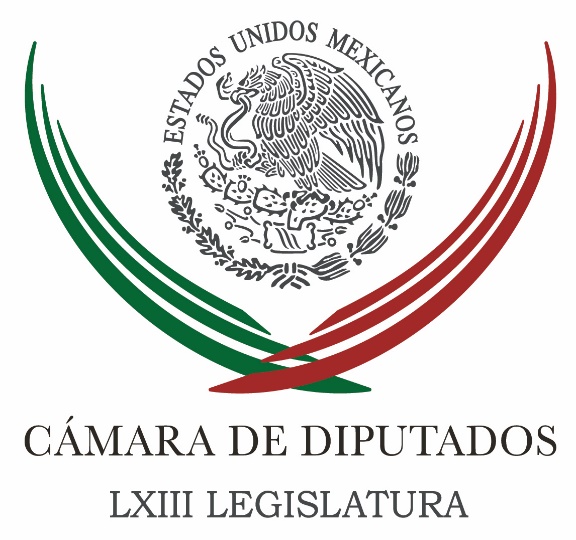 Carpeta InformativaTercer CorteResumen: Buscarán legisladores eliminar visa de tránsito entre México y RusiaLegisladores y funcionarios analizan recursos de Fondo para FronterasExige Brenda Velázquez a los tres órdenes de gobierno garantizar seguridad, integridad y vida de los periodistasPartidos deben respetar fallo del Trife a Napo: PESPAN pide a PGR que nueva investigación sobre Ayotzinapa tenga certeza e imparcialidadPeña Nieto resalta 3.6 millones de empleos, cifra más alta en la historiaNoticia falsa pacto de Peña Nieto y López Obrador: VoceroPide INE información a Azteca por debateNo dije que nuevo aeropuerto sea viable: Andrés Manuel López ObradorMeade cerrará campaña en Coahuila, confirma Vanessa RubioGanará el PRI en las urnas, no en sondeos ni mítines: René Juárez07 de junio de 2018TEMA(S): Trabajo Legislativo FECHA: 07/06/18HORA: 16:12NOTICIERO: Notimex / 20minutos EMISIÓN: Tercer Corte  ESTACION: Online GRUPO: Notimex 0Buscarán legisladores eliminar visa de tránsito entre México y RusiaLíderes parlamentarios de México y Rusia acordaron realizar las gestiones necesarias para suprimir las visas de tránsito entre ambas naciones, informó el presidente de la Mesa Directiva de la Cámara de Diputados, Edgar Romo García. El legislador explicó que recibieron una petición “del líder parlamentario ruso para facilitar el acceso de sus ciudadanos a México”, y a su vez solicitaron un trato igualitario “para que establezcan trámites ágiles y sencillos y que nuestros connacionales obtengan la visa de ingreso temporal a Rusia”. En un comunicado, refirió que México ha flexibilizado y facilitado la obtención de la visa para los ciudadanos rusos que desean viajar a México, mediante un trámite vía electrónica y sin que se requiera cita consular alguna. En tanto, los viajeros mexicanos deben acudir a la sede consular del país euroasiático para tramitar su visa. El diputado participó como representante de la delegación mexicana en el “Foro Internacional para Desarrollo del Parlamentarismo”, que se llevó a cabo en la capital Moscú los días 3, 4 y 5 de junio y fue organizado por la Duma Estatal Rusa, presidida por el parlamentarista Vyacheslav Volodin. Ante representantes parlamentarios de 96 países de todos los continentes y como único orador de los países de América Latina, Romo García también destacó la necesidad que impone el mundo moderno para estrechar los lazos de cooperación entre las naciones. “México ha mantenido una postura invariable de su política internacional que tiene como principios fundamentales la cooperación entre los pueblos, la libre autodeterminación y la no intervención en asuntos internos”, expresó. Entre México y Rusia, sostuvo, se ha incrementado la relación interparlamentaria, particularmente en los últimos cinco años, mediante la que se han abordado problemáticas comunes. Ambas naciones “han manifestado su interés en hacer frente a los nuevos retos y amenazas del mundo, como son el terrorismo, el narcotráfico, el crimen organizado transnacional, el comercio ilegal de armas, la corrupción, la trata de personas, la migración, entre otros”, aseguró.  Romo García hizo especial hincapié en el interés que mostraron los parlamentarios rusos, así como los del resto de las naciones, en el andamiaje que se creó en México para sostener el Sistema Nacional Anticorrupción y que fue parte de una serie de reformas estructurales a la Constitución. /gh/mTEMA(S): Trabajo Legislativo FECHA: 07/06/18HORA: 15:01NOTICIERO: Notimex / 20minutos EMISIÓN: Tercer Corte  ESTACION: Online GRUPO: Notimex 0Legisladores y funcionarios analizan recursos de Fondo para FronterasIntegrantes del PRI en la Cámara de Diputados se reunieron con el presidente del Instituto Nacional del Emprendedor y algunos integrantes de su equipo, para dialogar sobre el acceso a los recursos del Fondo para Fronteras, en favor de las micro, pequeñas y medianas empresas (Mipymes). Al concluir el encuentro, el diputado Jorge E. Dávila Flores señaló que en al publicarse en el Diario Oficial de la Federación los Lineamientos de Operación del Fondo para Fronteras el pasado 21 de marzo, se dieron a conocer diferentes convocatorias para inscribir proyectos viables. Explicó que “el propósito es contribuir al desarrollo económico a través de financiamientos a proyectos que fomenten la creación, consolidación y competitividad de las Mipymes en las entidades federativas en las que se encuentren las líneas divisorias internacionales del norte y el sur del país”. Los recursos asignados por la Secretaría de Economía para la operación del Fondo para Fronteras, por casi 250 millones de pesos, servirán para lleva a cabo acciones concretas de desarrollo económico. Este apoyo está dirigido a la población que se ubica en los estados de Baja California, Baja California Sur, Campeche, Chiapas, Chihuahua, Coahuila, Nuevo León, Quintana Roo, Sonora, Tabasco y Tamaulipas. El legislador del Partido Revolucionario Institucional (PRI) precisó que las convocatorias para el Fondo Frontera: Desarrollo de Redes y Cadenas Globales de Valor estarán abiertas del 1 al 31 de mayo. Mientras que para Reactivación Económica y de apoyo a los Programas de Prevención Social de la Violencia y la Delincuencia y la Cruzada Nacional contra el Hambre, se abrió el 14 de mayo, pero ya se cerró al exceder el monto de solicitudes. El lanzamiento de la convocatoria Innova tu Central de Abasto y Mercado, del 17 de mayo al 18 de junio; el de Apoyo a iniciativas de prioridad estatal para el apoyo de Mipymes y el Ecosistema Emprendedor, del 28 de mayo al 30 de junio; Fomento a las iniciativas de innovación, del 21 de mayo al 20 de junio y Apoyo a Emprendimientos de Alto impacto, del 10 de mayo al 11 de junio. Puntualizó que el Fondo para Fronteras está abierto para todos los municipios de las fronteras norte y sur de México. /gh/mTEMA(S): Trabajo LegislativoFECHA: 07/06/18HORA: 15:25NOTICIERO: Enfoque NoticiasEMISIÓN: Tercer CorteESTACION: Online:GRUPO: Enfoque Noticias0Exige Brenda Velázquez a los tres órdenes de gobierno garantizar seguridad, integridad y vida de los periodistasSergio Perdomo, reportero: En el marco del Día de la Libertad de Expresión en México que hoy se conmemora, la diputada Brenda Velázquez Valdez (PAN), presidenta de la Comisión de Seguimiento a las Agresiones a Periodistas y Medios de Comunicación, exigió a las autoridades de los tres órdenes de gobierno garanticen la seguridad, integridad y vida de los periodistas.En particular, puntualizó, en este periodo electoral, ya que el trabajo de los comunicadores es fundamental para asegurar el derecho a la información de los votantes.Velázquez Valdez hizo votos por que se respete la libertad de expresión durante el periodo electoral y para que el próximo gobierno de la República le otorgue la importancia que merece a la grave crisis de violencia en contra de los periodistas en nuestro país. dlp/mTEMA(S): Información GeneralFECHA: 07/06/18HORA: 15:44NOTICIERO: El Universal.comEMISIÓN: Tercer CorteESTACION: InternetGRUPO: El UniversalPartidos deben respetar fallo del Trife a Napo: PESAlejandra Canchola, reportera: El coordinador de los diputados del Partido Encuentro Social (PES), Alfredo Ferreiro Velazco, dijo que los partidos políticos que no integran la coalición Juntos Haremos Historia deben respetar el fallo del Tribunal Electoral a favor de Napoleón Gómez Urrutia, aunque no estén de acuerdo.“Hay duda de que este tipo de personas pudieran defender los intereses de la nación, pero también tenemos que aprender, los mexicanos y los partidos políticos, a respetar los acuerdos y dictámenes de las instancias de justicia que nosotros mismos creamos”, indicó.Este miércoles, el Tribunal Electoral del Poder Judicial de la Federación (TEPJF) concedió la candidatura al Senado, propuesta por Andrés Manuel López Obrador al líder de los mineros, quien es acusado de desviar recursos de los trabajadores para su beneficio.Ferreiro Velazco añadió que “a veces la justicia se sobrepasa. México reconoce la doble nacionalidad, pero también es cuestión de principios, porque ser senador no es una cosa sencilla.” Masn/mTEMA(S): Información GeneralFECHA: 07/06/18HORA: NOTICIERO: Noticias MVSEMISIÓN: Tercer CorteESTACION: InternetGRUPO: MVSPAN pide a PGR que nueva investigación sobre Ayotzinapa tenga certeza e imparcialidadÓscar Palacios Castañeda, reportero: Senadores del Partido Acción Nacional pidieron a la Procuraduría General de la República que en la nueva etapa de investigación del caso Ayotzinapa se mantenga en el marco del respeto a los principios de legalidad, certeza, objetividad, imparcialidad, eficiencia y profesionalismo.En un punto de acuerdo, los senadores del PAN lanzaron un llamado a las distintas fuerzas políticas a que, con base en la experiencia de este caso, se vote por un Fiscal General de la República independiente y apartidista.Y es que, señalaron, no es posible acceder a una justicia imparcial cuando el titular de la PGR es designado directamente por el Presidente de la República y puede removerlo cuando así lo desee.Los legisladores panistas coincidieron con la sentencia del Poder Judicial en el sentido de que es necesario que la investigación del caso sea conducida bajo una nueva óptica y etapa, dada la reiterada resistencia del gobierno federal.En este sentido, exigieron un compromiso público por parte del gobierno federal de que en lo que resta del sexenio se cumplirá el fallo y no se manipulará el expediente para impedir el esclarecimiento del mismo.Finalmente, los senadores de Acción Nacional resaltaron que el desempeño de la PGR en torno al caso Ayotzinapa ha sido más político que jurídico, por lo que resaltaron la necesidad de contar con un fiscal independiente, fuera de toda sospecha de parcialidad y libre de intereses políticos. Masn/mTEMA(S): Información GeneralFECHA: 07/06/18HORA: 14:45NOTICIERO: 24 HORASEMISIÓN: Tercer CorteESTACION: Online:GRUPO: 24 HORAS0Peña Nieto resalta 3.6 millones de empleos, cifra más alta en la historiaÁngel Cabrera, reportero: El Presidente Enrique Peña Nieto resaltó que durante su administración la cifra de 3.6 millones de empleos generados, es la más alta en la historia del país.Durante la toma de protesta a la nueva directiva de la Confederación de Cámaras Industriales (Concamin), el mandatario señaló que los puestos de trabajos formales superan en 50% a los creados, de manera conjunta, durante las administraciones de Vicente Fox (2000-2006) y Felipe Calderón (2006-2012).“Este crecimiento económico se ha traducido en la mayor generación de empleo de cualquier sexenio (…) se han afiliado al Seguro Social 3.6 millones de nuevos trabajadores, esa cifra es casi 50% superior a la suma de los empleos generados en las dos pasadas administraciones”.Ante Industriales del país, Peña Nieto reiteró que el gobierno federal garantizará que los ciudadanos puedan ejercer su voto de manera libre durante la jornada electoral del próximo 1 de julio. dlp/mTEMA(S): Información GeneralFECHA: 07/06/18HORA: 15:15NOTICIERO: 24 HORASEMISIÓN: Tercer CorteESTACION: Online:GRUPO: 24 HORAS0Noticia falsa pacto de Peña Nieto y López Obrador: VoceroNotimex: Es falsa la noticia de que el presidente Enrique Peña Nieto tiene un pacto con el candidato de Morena, Andrés Manuel López Obrador (AMLO).Así lo aseguró el vocero de la Presidencia, Eduardo Sánchez, quien afirmó que son “frutas de la temporada”, por el proceso electoral que se vive en el país.Respecto a este supuesto pacto, es absolutamente falso, es de esas fake news (noticias falsas) que se escuchan en “temporada de campaña”, dijo en conferencia de prensa con motivo del Operativo Mundial Rusia 2018.Sobre las manifestaciones de los integrantes de la Coordinadora Nacional de Trabajadores de la Educación (CNTE) por cuarto día consecutivo, el vocero comentó que es un derecho constitucional de los mexicanos.“Nuestra Constitución establece con absoluta claridad el derecho a la manifestación en los términos que las propias leyes señalan“, añadió el funcionario, quien evitó hacer más comentarios al respecto dlp/mTEMA(S): Información GeneralFECHA: 07/06/2018HORA: NOTICIERO: ReformaEMISIÓN: Tercer CorteESTACION: OnlineGRUPO: CICSA0Pide INE información a Azteca por debateEl Instituto Nacional Electoral (INE) le hizo un requerimiento a TV Azteca para conocer por qué decidió transmitir el segundo debate presidencial por el Canal 7 en vez de en su canal estelar, que es Azteca Uno.El consejero Benito Nacif, presidente del Comité de Radio y Televisión, explicó que, aunque estaba previsto que el encuentro fuera transmitido en el canal Uno, antes conocido como el 13, la televisora decidió cambiar el canal de transmisión días previos al ejercicio.Aunque aún no han recibido una respuesta oficial, Nacif indicó que informalmente la televisora les ha explicado que la decisión se debió que buscaron aprovechar la audiencia que, en el Canal 7, sintonizó la final de la Liga MX, que fue disputada entre Toluca y Santos.En entrevista con medios, el consejero afirmó que, con la información que tienen, gracias a esa medida la audiencia que tuvo el segundo debate en TV Azteca fue mayor que la que tuvo el primero."La respuesta no la hemos recibido, pero informalmente nos han dicho que la decisión que tomaron el viernes, previo al debate, tenía su razón de ser en el hecho de que la propietaria de los derechos de transmisión del partido de futbol es canal 7", refirió el consejero.Según lo explicado por Nacif, el efecto de trasladar la audiencia, que se conoce por el término en inglés 'Carry Over', se iba a conseguir mejor que si lo transmitían en el 13."Con esa medida se consiguió que la audiencia que vio el debate por TV Azteca fue mayor para el segundo debate", subrayó. Duración 0’00’’, nbsg/m. TEMA(S): Información GeneralFECHA: 07/06/18HORA: 15:44NOTICIERO: El Economista.comEMISIÓN: Tercer CorteESTACION: InternetGRUPO: No dije que nuevo aeropuerto sea viable: Andrés Manuel López ObradorJorge Monroy, reportero: El candidato presidencial Andrés Manuel López Obrador (Morena, PT y PES), negó haber dicho ante empresarios del Consejo Mexicano de Negocios que era viable la construcción del Nuevo Aeropuerto Internacional de México (NAIM).Entrevistado en Tlapa, Guerrero, luego de un mitin, López Obrador afirmó que ese tipo de reuniones son grabadas, por lo que dijo que se pueden revisar para comprobar que ante los empresarios, dijo que había dos opciones para resolver la saturación en el actual aeropuerto, una de ellas concesionar la obra que se lleva a cabo.“Yo lo que dije es que se tiene que resolver el problema de la saturación del actual aeropuerto, pero hay dos vías, hay dos formas. Es que se construyan dos pistas en el aeropuerto militar de Santa Lucia, y que no se cierre el actual aeropuerto, eso nos ahorraría como 100,000 millones de pesos, mucho dinero ahorraríamos.“La otra opción es que continúen construyendo el nuevo aeropuerto, pero la iniciativa privada, con una concesión, nosotros no tendríamos dinero porque eso es un barril sin fondo para financiar esa obra con dinero del presupuesto. Si ellos invierten, se hace una licitación, una convocatoria, se les entrega la concesión. Lo que yo no quiero es que se utilice dinero del presupuesto, porque es mucho lo que se va a gastar en esa obra faraónica”, comentó.Cabe destacar que el presidente del Consejo Coordinador Empresarial, Juan Pablo Castañón, dijo la víspera que en su encuentro el pasado lunes, el candidato les dijo que la construcción del NAIM, es viable.“No, no, tampoco me quiero contrapuntear con él, nada más es muy sencillo, esas reuniones se graban, son privadas, pero hay testimonio, hay grabación, ahí está lo que yo dije”, dijo López Obrador. Masn/mTEMA(S): Información GeneralFECHA: 07/06/18HORA: 19:41NOTICIERO: 20 MinutosEMISIÓN: Tercer CorteESTACION: InternetGRUPO:Meade cerrará campaña en Coahuila, confirma Vanessa RubioEl candidato presidencial de la coalición Todos por México, José Antonio Meade, cerrará su campaña el 27 de junio en Coahuila, en un acto cuya ubicación exacta y formato están aún por definir, informó Vanessa Rubio, coordinadora de la oficina del aspirante. Entrevistada por la periodista Azucena Uresti en Radio Fórmula, la exfuncionaria de la Secretaría de Hacienda explicó que los aspectos que faltan por definir se concretarán después del tercer debate de presidenciables. Se pretende que sea un evento “muy potente, donde se muestre el músculo de José Antonio Meade por su trayectoria, por su capacidad y por su experiencia, pero por el otro lado también el músculo de los tres partidos que lo están acompañando”, detalló. La planeación logística está encaminada a transmitir de la mejor manera “la reflexión a la que queremos llamar a la ciudadanía de que en esta elección estamos decidiendo el futuro que queremos para nuestro país los próximos seis años”, enfatizó. Según Rubio Márquez, el candidato de los partidos Revolucionario Institucional (PRI) Verde Ecologista de México (PVEM) y Nueva Alianza aspira a un México que reconozca que hay problemas y que los atacará con mucha seriedad, mucho conocimiento y experiencia, “pero que también continuemos con reformas como la educativa y la energética, y con un México abierto al mundo”. La coordinadora explicó que se eligió Coahuila para el cierre de campaña porque es un bastión muy importante, pues a lo largo del trabajo proselitista el aspirante presidencial ha tenido varios eventos “y creemos que es un estado que representa un punto estratégico para la votación y desde ahí vamos a mandar un mensaje muy potente de la fuerza de José Antonio Meade”. Vanessa Rubio aseguró que Meade sí acudirá a la Universidad Iberoamericana y lo hará en una fecha posterior al tercer debate, además de que atenderá otras tres invitaciones de casas de estudios, entre ellas del Instituto Tecnológico Autónomo de México (ITAM). Aseguró que el equipo de campaña “tiene muchas ganar de que vaya” porque, según ella, Meade “es alguien que conecta muy bien con los estudiantes”. “Es muy importante el contacto con los jóvenes, pues justamente joven es significado de futuro y este futuro es el que justamente representa Meade, en el que los jóvenes tendrán mayores oportunidades y herramientas, además de que ejerzan sus derechos”, abundó. Vanessa Rubio insistió en que José Antonio Meade representa una nueva era en el PRI, que está siendo avalado por ese partido “y por muchos priistas que son gente honorable y trabajadora y lo han hecho por décadas para tener un mejor país”. Masn/mTEMA(S): Información GeneralFECHA: 07/06/2018HORA: 12:21NOTICIERO: Agencia QuadratínEMISIÓN: Tercer CorteESTACION: OnlineGRUPO: Agencia Quadratín0Ganará el PRI en las urnas, no en sondeos ni mítines: René JuárezEl PRI no pretende arrasar en las encuestas o en los mítines, sino lo hará en las urnas, apuntó René Juárez Cisneros, dirigente nacional ante el crecimiento de MORENA y su candidato presidencial, Andrés Manuel López Obrador a nivel nacional, a tres semanas de la jornada de votación. De gira por Toluca, refirió que el tricolor no apuesta a alterar la estabilidad o gobernabilidad del país, por ello ganen o pierdan reconocerán los resultados electorales y posteriormente pensarán en el futuro del priísmo. Reconoció que el Estado de México sigue siendo fundamental para consolidar la victoria en la lucha por la Presidencia de la República, para lo cual seguirán trabajando como hasta ahora sin tener números probabilísticos, pues cerró de tajo que no se equivocaron en la candidatura de José Antonio Meade Kuribreña, quien de manera impresionante cerrará su campaña. Duración 0’00’’, nbsg/m. 